Summary of IB Diploma Attainment RequirementsToK/Extended Essay Point Matrix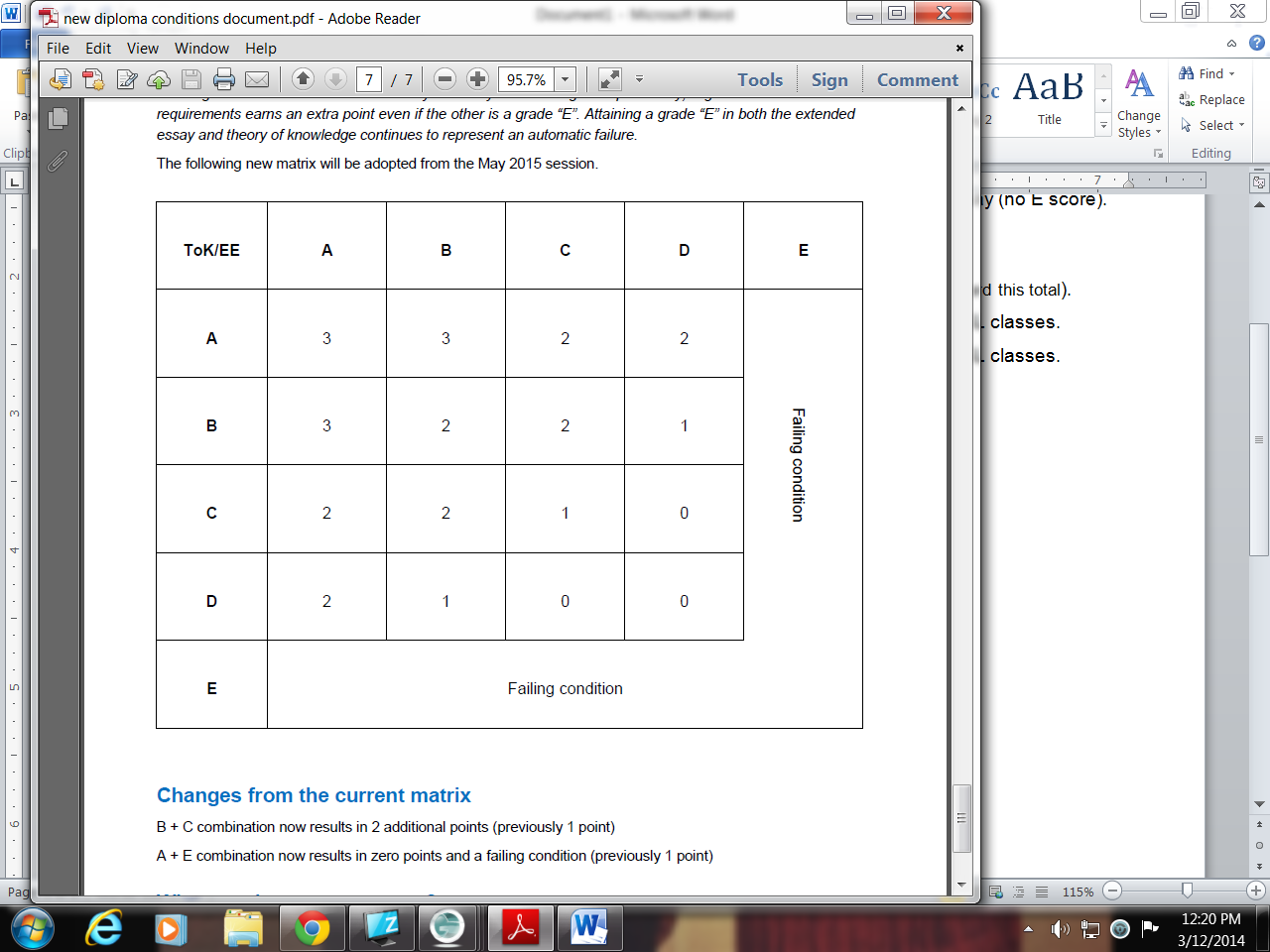 Changes from the previous matrixB + C combination now results in 2 points being earned (previously 1 point)A + E combination now results in zero points and represents a failing conditionBCC - October, 2015IB Diploma Program 
Components & IB Scores PossibleIB English	1-7IB World Language	1-7IB History	1-7IB Science	1-7IB Math	1-7IB Art or other IB Elective	1-7At least 3 but no more than 4 subjects 
must be completed at Higher Level (HL).
Only 6 IB subjects – one in each of these subjects - may contribute to the IB Diploma total score.Theory of Knowledge (ToK)	A-EExtended Essay (EE)	A-ESee matrix below for how ToK and EE grades of A-E contribute to 3 additional
points toward the IB Diploma total score.Creativity-Action-Service (CAS)
CAS is pass/fail; CAS requirements are either met or not met (no numerical or letter score)Key Reminders: 
HL – “Higher Level”
SL – “Standard Level”
Points & Conditions Necessary to Successfully Earn the IB DiplomaAn IB score must have been awarded for each of the six IB Diploma subjects, ToK, and the Extended Essay. 
(Student must not have any scores of “N” – meaning “no score awarded” – due to malpractice or failure to submit an assessment component.)CAS requirements must be met.Student must have a score of D or higher in both Theory of Knowledge and the Extended Essay (no E score).Student must earn at least 24 total points. 
(45 total pts. possible – 42 from IB subjects + 3 from ToK/EE, see matrix below)The student must earn a total of at least 12 points in HL subjects 
(for candidates who register for four HL subjects, the three highest HL grades will count toward this total).Students who take 3 HL and 3 SL subjects must earn 
at least 9 points total in the SL classes.Students who take 4 HL and 2 SL subjects must earn 
at least 5 points total in the SL classes.The student must earn a 2 or higher in all subjects (no scores of 1).There may be no more than two scores of 2, overall.There may be no more than three scores of 3 or lower, overall.The above requirements relate to the official scores the student earns from IB (not the letter grades the student earns in the IB classes at BCC). These requirements are set by IB, not BCC or City Schools. IB Scores and IB Diploma results are available to students in early July after their senior year.